УТВЕРЖДАЮ                                                                                                                                                                                                    Директор НЧОУ «Учебный центр « Динамо»                                                                                                                                                                                                                    Черняк А.И.________________                                                                                                                                                                                                                    11 января 2021 года.ПОЛОЖЕНИЕ о порядке оформления возникновения, приостановления и прекращения отношений между НЧОУ «Учебный центр «Динамо» и слушателямиГ. КалининградОбщие положения1.1. Настоящее Положение о порядке оформления возникновения, приостановления и прекращения отношений между НЧОУ «Учебный центр «Динамо» и слушателями разработано в соответствии с Федеральным Законом от 29.12.2012г. № 273-ФЗ «Об образовании в Российской Федерации», Уставом НЧОУ «Учебный центр «Динамо».1.2. Настоящее положение регламентирует порядок оформления возникновения, приостановления и прекращения отношений между НЧОУ «Учебный центр «Динамо» и слушателями.1.3. Для целей настоящего Положения применяются следующие основные понятия:образовательные отношения - совокупность общественных отношений по реализации права граждан на образование, целью которых является освоение обучающимися содержания профессиональных программ;обучающийся - физическое лицо, осваивающее профессиональную программу.1.4. Текст настоящего Положения размещается на официальном сайте НЧОУ «Учебный центр «Динамо» в сети Интернет.2. Возникновение образовательных отношений2.1. Основанием возникновения образовательных отношений является приказ директора НЧОУ «Учебный центр «Динамо» о приеме лица на обучение.2.2. Права и обязанности обучающегося, предусмотренные законодательством об образовании и локальными нормативными актами НЧОУ «Учебный центр «Динамо» возникают у лица, принятого на обучение, с даты, указанной в приказе о приеме лица на обучение.2.3. Договор об оказании платных образовательных услуг заключается между  НЧОУ «Учебный центр «Динамо» и лицом, зачисляемым на обучение, физическим или юридическим лицом, обязующимся оплатить обучение лица, зачисляемого на обучение;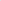 2.4. В договоре об оказании платных образовательных услуг указываются основные характеристики образования, в том числе вид, и направленность образовательной программы (части образовательной программы определенного вида и направленности), форма обучения, срок освоения образовательной программы (продолжительность обучения).2.6. В договоре об образовании, заключаемом при приеме на обучение за счет средств физического и (или) юридического лица (далее - договор об оказании платных образовательных услуг), указываются полная стоимость платных образовательных услуг и порядок их оплаты. Увеличение стоимости платных образовательных услуг после заключения такого договора не допускается, за исключением увеличения стоимости указанных услуг с учетом уровня инфляции предусмотренного основными характеристиками федерального бюджета на очередной финансовый год и плановый период.2.7. Сведения, указанные в договоре об оказании платных образовательных услуг, должны соответствовать информации, размещенной на официальном сайте НЧОУ «Учебный центр «Динамо» в сети «Интернет» на дату заключения договора.2.8. Договор об образовании не может содержать условия, которые ограничивают права лиц, имеющих право на получение образования определенных уровня и направленности и подавших заявления о приеме на обучение (далее поступающие), и обучающихся или снижают уровень предоставления им гарантий по сравнению с условиями, установленными законодательством об образовании. Если условия, ограничивающие права поступающих и обучающихся или снижающие уровень предоставления им гарантий, включены в договор, такие условия не подлежат применению.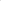 2.9. Основанием прекращения образовательных отношений по инициативе НЧОУ «Учебный центр «Динамо» договор об оказании платных образовательных услуг может быть расторгнут НЧОУ «Учебный центр «Динамо» в одностороннем порядке в случае просрочки оплаты стоимости платных образовательных услуг, а также в случае, если надлежащее исполнение обязательства по оказанию платных образовательных услуг стало невозможным вследствие действий (бездействия) обучающегося.2.10. Основания расторжения в одностороннем порядке НЧОУ «Учебный центр «Динамо» договора об оказании платных образовательных услуг указываются в договоре.3. Прекращение образовательных отношений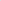 3.1. При досрочном прекращении образовательных отношений НЧОУ «Учебный центр «Динамо» в трехдневный срок после издания приказа директора об отчислении обучающегося выдает лицу, освоившему часть образовательной программы и отчисленному из НЧОУ «Учебный центр «Динамо», справку о периоде обучении по образцу, самостоятельно устанавливаемому НЧОУ «Учебный центр «Динамо» 3.2. Основанием для приостановления образовательных отношений является приказ директора НЧОУ «Учебный центр «Динамо».